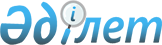 О внесении изменений в решение Майского районного маслихата от 24 декабря 2019 года № 1/55 "О Майском районном бюджете на 2020 - 2022 годы"Решение Майского районного маслихата Павлодарской области от 30 ноября 2020 года № 1/63. Зарегистрировано Департаментом юстиции Павлодарской области 4 декабря 2020 года № 7065
      В соответствии с пунктом 4 статьи 106 Бюджетного кодекса Республики Казахстан от 4 декабря 2008 года, подпунктом 1) пункта 1 статьи 6 Закона Республики Казахстан от 23 января 2001 года "О местном государственном управлении и самоуправлении в Республике Казахстан", Майский районный маслихат РЕШИЛ:
      1. Внести в решение Майского районного маслихата от 24 декабря 2019 года № 1/55 "О Майском районном бюджете на 2020 - 2022 годы" (зарегистрированное в Реестре государственной регистрации нормативных правовых актов за № 6680, опубликованное 30 декабря 2019 года в Эталонном контрольном банке нормативных правовых актов Республики Казахстан в электронном виде) следующие изменения:
      1) пункт 1 указанного решения изложить в следующей редакции:
      "1. Утвердить Майский районный бюджет на 2020 - 2022 годы согласно приложениям 1, 2 и 3 соответственно, в том числе на 2020 год в следующих объемах:
      1) доходы – 5322491 тысяча тенге, в том числе:
      налоговые поступления – 644938 тысяч тенге; 
      неналоговые поступления – 9555 тысяч тенге;
      поступления от продажи основного капитала – 4412 тысяч тенге;
      поступления трансфертов – 4663586 тысяч тенге;
      2) затраты – 5373349 тысяч тенге; 
      3) чистое бюджетное кредитование – 827361 тысяча тенге, в том числе:
      бюджетные кредиты – 856707 тысяч тенге;
      погашение бюджетных кредитов – 29346 тысяч тенге;
      4) сальдо по операциям с финансовыми активами – равно нулю;
      5) дефицит (профицит) бюджета – -878219 тысяч тенге;
      6) финансирование дефицита (использование профицита) бюджета – 878219 тысяч тенге.";
      2) пункт 2 указанного решения изложить в следующей редакции:
      "2. Утвердить на 2020 год резерв местного исполнительного органа района в сумме 12993 тысячи тенге.";
      3) пункт 7 указанного решения изложить в следующей редакции:
      "7. Учесть в районном бюджете на 2020 год целевые текущие трансферты бюджетам сельских округов, сел Акжар и Майтубек в общей сумме 161576 тысяч тенге, в том числе:
      - на увеличение оплаты труда педагогов государственных организаций дошкольного образования в общей сумме 18500 тысяч тенге;
      - на текущее содержание государственных организаций дошкольного образования в общей сумме 25875 тысяч тенге;
      - на текущий ремонт автотранспортного средства для подвоза учащихся в общей сумме 471 тысяча тенге;
      - на содержание внутрипоселковых автомобильных дорог в общей сумме 7600 тысяч тенге;
      - на текущий ремонт уличного освещения в общей сумме 7800 тысяч тенге;
      - на прочие расходы текущего и капитального характера в общей сумме 101330 тысяч тенге.";
      4) пункт 9 указанного решения изложить в следующей редакции:
      "9. Учесть в районном бюджете на 2020 год целевые текущие трансферты бюджетам сельских округов на реализацию мероприятий по социальной и инженерной инфраструктуре в рамках проекта "Ауыл-Ел бесігі" в сумме 271941 тысяча тенге.";
      5) приложение 1 к указанному решению изложить в новой редакции согласно приложению к настоящему решению.
      2. Контроль за исполнением настоящего решения возложить на постоянную комиссию районого маслихата по вопросам социально-экономического развития и бюджета.
      3. Настоящее решение вводится в действие с 1 января 2020 года. Майский районный бюджет на 2020 год
(с изменениями)
					© 2012. РГП на ПХВ «Институт законодательства и правовой информации Республики Казахстан» Министерства юстиции Республики Казахстан
				
      Председатель сессии Майского районного маслихата 

К. Каримов

      Секретарь Майского районного маслихата 

Г. Арынов
Приложение
к решению Майского
районного маслихата
от 30 ноября 2020 года
№ 1/63Приложение 1
к решению Майского
районного маслихата
от 24 декабря 2019 года
№ 1/55
Категория
Категория
Категория
Категория
Сумма (тысяч тенге)
Класс
Класс
Класс
Сумма (тысяч тенге)
Подкласс
Подкласс
Сумма (тысяч тенге)
Наименование
Сумма (тысяч тенге)
1
2
3
4
5
1. Доходы
5322491
1
Налоговые поступления
644938
01
Подоходный налог
132116
1
Корпоративный подоходный налог
2150
2
Индивидуальный подоходный налог 
129966
03
Социальный налог
136934
1
Социальный налог
136934
04
Налоги на собственность
364489
1
Налоги на имущество
364199
5
Единый земельный налог
290
05
Внутренние налоги на товары, работы и услуги
10476
2
Акцизы
182
3
Поступления за использование природных и других ресурсов
8154
4
Сборы за ведение предпринимательской и профессиональной деятельности
2140
08
Обязательные платежи, взимаемые за совершение юридически значимых действий и (или) выдачу документов уполномоченными на то государственными органами или должностными лицами
923
1
Государственная пошлина
923
2
Неналоговые поступления
9555
01
Доходы от государственной собственности
3055
5
Доходы от аренды имущества, находящегося в государственной собственности
2941
7
Вознаграждения по кредитам, выданным из государственного бюджета
36
9
Прочие доходы от государственной собственности
78
04
Штрафы, пени, санкции, взыскания, налагаемые государственными учреждениями, финансируемыми из государственного бюджета, а также содержащимися и финансируемыми из бюджета (сметы расходов) Национального Банка Республики Казахстан 
3000
1
Штрафы, пени, санкции, взыскания, налагаемые государственными учреждениями, финансируемыми из государственного бюджета, а также содержащимися и финансируемыми из бюджета (сметы расходов) Национального Банка Республики Казахстан, за исключением поступлений от организаций нефтяного сектора и в Фонд компенсации потерпевшим
3000
06
Прочие неналоговые поступления 
3500
1
Прочие неналоговые поступления 
3500
3
Поступления от продажи основного капитала
4412
01
Продажа государственного имущества, закрепленного за государственными учреждениями
1331
1
Продажа государственного имущества, закрепленного за государственными учреждениями
1331
03
Продажа земли и нематериальных активов
3081
1
Продажа земли
2522
2
Продажа нематериальных активов
559
4
Поступления трансфертов
4663586
01
Трансферты из нижестоящих органов государственного управления
33
3
Трансферты из бюджетов городов районного значения, сел, поселков, сельских округов
33
02
Трансферты из вышестоящих органов государственного управления
4663553
2
Трансферты из областного бюджета
4663553
Функциональная группа
Функциональная группа
Функциональная группа
Функциональная группа
Функциональная группа
Сумма (тысяч тенге)
Функциональная подгруппа
Функциональная подгруппа
Функциональная подгруппа
Функциональная подгруппа
Сумма (тысяч тенге)
Администратор бюджетных программ
Администратор бюджетных программ
Администратор бюджетных программ
Сумма (тысяч тенге)
Программа
Программа
Сумма (тысяч тенге)
Наименование
Сумма (тысяч тенге)
1
2
3
4
5
6
2. Затраты
5373349
01
Государственные услуги общего характера
674316
1
Представительные, исполнительные и другие органы, выполняющие общие функции государственного управления
221004
112
Аппарат маслихата района (города областного значения)
19583
001
Услуги по обеспечению деятельности маслихата района (города областного значения)
19213
003
Капитальные расходы государственного органа
370
122
Аппарат акима района (города областного значения)
201421
001
Услуги по обеспечению деятельности акима района (города областного значения)
119313
113
Целевые текущие трансферты нижестоящим бюджетам
82108
2
Финансовая деятельность
61272
452
Отдел финансов района (города областного значения)
61272
001
Услуги по реализации государственной политики в области исполнения бюджета и управления коммунальной собственностью района (города областного значения)
33857
003
Проведение оценки имущества в целях налогообложения
365
028
Приобретение имущества в коммунальную собственность
27050
5
Планирование и статистическая деятельность
20813
453
Отдел экономики и бюджетного планирования района (города областного значения)
20813
001
Услуги по реализации государственной политики в области формирования и развития экономической политики, системы государственного планирования
20813
9
Прочие государственные услуги общего характера
371227
475
Отдел предпринимательства, сельского хозяйства и ветеринарии района (города областного значения)
26815
001
Услуги по реализации государственной политики на местном уровне в области развития предпринимательства, сельского хозяйства и ветеринарии
26315
003
Капитальные расходы государственного органа 
500
810
Отдел реального сектора экономики района (города областного значения)
344412
001
Услуги по реализации государственной политики на местном уровне в области жилищно-коммунального хозяйства, пассажирского транспорта, автомобильных дорог, строительства, архитектуры и градостроительства
40695
003
Капитальные расходы государственного органа 
585
113
Целевые текущие трансферты нижестоящим бюджетам
303132
02
Оборона
16295
1
Военные нужды
4255
122
Аппарат акима района (города областного значения)
4255
005
Мероприятия в рамках исполнения всеобщей воинской обязанности
4255
2
Организация работы по чрезвычайным ситуациям
12040
122
Аппарат акима района (города областного значения)
12040
006
Предупреждение и ликвидация чрезвычайных ситуаций масштаба района (города областного значения)
700
007
Мероприятия по профилактике и тушению степных пожаров районного (городского) масштаба, а также пожаров в населенных пунктах, в которых не созданы органы государственной противопожарной службы
11340
04
Образование
2145641
1
Дошкольное воспитание и обучение
80016
464
Отдел образования района (города областного значения)
80016
040
Реализация государственного образовательного заказа в дошкольных организациях образования
80016
2
Начальное, основное среднее и общее среднее образование
1852433
464
Отдел образования района (города областного значения)
1763537
003
Общеобразовательное обучение
1677049
006
Дополнительное образование для детей 
86488
802
Отдел культуры, физической культуры и спорта района (города областного значения)
88896
017
Дополнительное образование для детей и юношества по спорту
88896
1
2
3
4
5
6
9
Прочие услуги в области образования
213192
464
Отдел образования района (города областного значения)
213192
001
Услуги по реализации государственной политики на местном уровне в области образования 
34863
005
Приобретение и доставка учебников, учебно-методических комплексов для государственных учреждений образования района (города областного значения)
25815
007
Проведение школьных олимпиад, внешкольных мероприятий и конкурсов районного (городского) масштаба
2389
012
Капитальные расходы государственного органа 
700
015
Ежемесячные выплаты денежных средств опекунам (попечителям) на содержание ребенка-сироты (детей-сирот), и ребенка (детей), оставшегося без попечения родителей
9804
023
Методическая работа
15729
067
Капитальные расходы подведомственных государственных учреждений и организаций
64932
068
Обеспечение повышения компьютерной грамотности населения
837
113
Целевые текущие трансферты нижестоящим бюджетам
58123
06
Социальная помощь и социальное обеспечение
360165
1
Социальное обеспечение
75366
451
Отдел занятости и социальных программ района (города областного значения)
73828
005
Государственная адресная социальная помощь
72876
057
Обеспечение физических лиц, являющихся получателями государственной адресной социальной помощи, телевизионными абонентскими приставками
952
464
Отдел образования района (города областного значения)
1538
030
Содержание ребенка (детей), переданного патронатным воспитателям
1538
2
Социальная помощь
221330
451
Отдел занятости и социальных программ района (города областного значения)
221330
002
Программа занятости
135427
004
Оказание социальной помощи на приобретение топлива специалистам здравоохранения, образования, социального обеспечения, культуры, спорта и ветеринарии в сельской местности в соответствии с законодательством Республики Казахстан
9265
007
Социальная помощь отдельным категориям нуждающихся граждан по решениям местных представительных органов
41066
010
Материальное обеспечение детей-инвалидов, воспитывающихся и обучающихся на дому
636
014
Оказание социальной помощи нуждающимся гражданам на дому
1527
023
Обеспечение деятельности центров занятости населения
33409
9
Прочие услуги в области социальной помощи и социального обеспечения
63469
451
Отдел занятости и социальных программ района (города областного значения)
63469
001
Услуги по реализации государственной политики на местном уровне в области обеспечения занятости и реализации социальных программ для населения
38997
011
Оплата услуг по зачислению, выплате и доставке пособий и других социальных выплат
2561
021
Капитальные расходы государственного органа 
500
050
Обеспечение прав и улучшение качества жизни инвалидов в Республике Казахстан
15025
054
Размещение государственного социального заказа в неправительственных организациях
5936
067
Капитальные расходы подведомственных государственных учреждений и организаций
450
07
Жилищно-коммунальное хозяйство
435062
1
Жилищное хозяйство
286100
451
Отдел занятости и социальных программ района (города областного значения)
30000
070
Возмещение платежей населения по оплате коммунальных услуг в режиме чрезвычайного положения в Республике Казахстан
30000
810
Отдел реального сектора экономики района (города областного значения)
256100
008
Организация сохранения государственного жилищного фонда
200
009
Проектирование и (или) строительство, реконструкция жилья коммунального жилищного фонда
3900
090
Приобретение служебного жилища, инженерно-коммуникационной инфраструктуры в рамках Государственной программы развития продуктивной занятости и массового предпринимательства на 2017 – 2021 годы "Еңбек"
252000
2
Коммунальное хозяйство
146718
810
Отдел реального сектора экономики района (города областного значения)
146718
012
Функционирование системы водоснабжения и водоотведения
111618
026
Организация эксплуатации тепловых сетей, находящихся в коммунальной собственности районов (городов областного значения)
34100
058
Развитие системы водоснабжения и водоотведения в сельских населенных пунктах
1000
3
Благоустройство населенных пунктов
2244
810
Отдел реального сектора экономики района (города областного значения)
2244
016
Обеспечение санитарии населенных пунктов
1263
018
Благоустройство и озеленение населенных пунктов
981
08
Культура, спорт, туризм и информационное пространство
289715
1
Деятельность в области культуры
179322
802
Отдел культуры, физической культуры и спорта района (города областного значения)
179322
005
Поддержка культурно-досуговой работы
179322
2
Спорт
4459
802
Отдел культуры, физической культуры и спорта района (города областного значения)
3159
007
Проведение спортивных соревнований на районном (города областного значения) уровне
1693
008
Подготовка и участие членов сборных команд района (города областного значения) по различным видам спорта на областных спортивных соревнованиях
1466
810
Отдел реального сектора экономики района (города областного значения)
1300
014
Развитие объектов спорта 
1300
3
Информационное пространство
57774
470
Отдел внутренней политики и развития языков района (города областного значения)
15187
005
Услуги по проведению государственной информационной политики 
14004
008
Развитие государственного языка и других языков народа Казахстана
1183
802
Отдел культуры, физической культуры и спорта района (города областного значения)
42587
004
Функционирование районных (городских) библиотек
42587
9
Прочие услуги по организации культуры, спорта, туризма и информационного пространства
48160
470
Отдел внутренней политики и развития языков района (города областного значения)
24588
001
Услуги по реализации государственной политики на местном уровне в области информации, укрепления государственности и формирования социального оптимизма граждан, развития языков
16275
004
Реализация мероприятий в сфере молодежной политики
8113
032
Капитальные расходы подведомственных государственных учреждений и организаций
200
802
Отдел культуры, физической культуры и спорта района (города областного значения)
23572
001
Услуги по реализации государственной политики на местном уровне в области культуры, физической культуры и спорта 
16352
003
Капитальные расходы государственного органа
620
032
Капитальные расходы подведомственных государственных учреждений и организаций
6600
10
Сельское, водное, лесное, рыбное хозяйство, особо охраняемые природные территории, охрана окружающей среды и животного мира, земельные отношения
61093
1
Сельское хозяйство
25908
475
Отдел предпринимательства, сельского хозяйства и ветеринарии района (города областного значения)
25908
005
Обеспечение функционирования скотомогильников (биотермических ям)
636
007
Организация отлова и уничтожения бродячих собак и кошек
400
012
Проведение мероприятий по идентификации сельскохозяйственных животных
632
013
Проведение противоэпизоотических мероприятий
24240
6
Земельные отношения
19725
463
Отдел земельных отношений района (города областного значения)
19725
001
Услуги по реализации государственной политики в области регулирования земельных отношений на территории района (города областного значения)
19325
007
Капитальные расходы государственного органа 
400
9
Прочие услуги в области сельского, водного, лесного, рыбного хозяйства, охраны окружающей среды и земельных отношений
15460
453
Отдел экономики и бюджетного планирования района (города областного значения)
15460
099
Реализация мер по оказанию социальной поддержки специалистов
15460
12
Транспорт и коммуникации
737883
1
Автомобильный транспорт
736479
810
Отдел реального сектора экономики района (города областного значения)
736479
043
Обеспечение функционирования автомобильных дорог
24265
044
Капитальный и средний ремонт автомобильных дорог районного значения и улиц населенных пунктов
25094
051
Реализация приоритетных проектов транспортной инфраструктуры
687120
9
Прочие услуги в сфере транспорта и коммуникаций
1404
810
Отдел реального сектора экономики района (города областного значения)
1404
046
Субсидирование пассажирских перевозок по социально значимым городским (сельским), пригородным и внутрирайонным сообщениям
1404
13
Прочие
148563
3
Поддержка предпринимательской деятельности и защита конкуренции
30462
810
Отдел реального сектора экономики района (города областного значения)
30462
055
Развитие индустриальной инфраструктуры в рамках Государственной программы поддержки и развития бизнеса "Дорожная карта бизнеса-2025"
30462
9
Прочие
118101
452
Отдел финансов района (города областного значения)
12993
012
Резерв местного исполнительного органа района (города областного значения) 
12993
464
Отдел образования района (города областного значения)
24527
077
Реализация мероприятий по социальной и инженерной инфраструктуре в сельских населенных пунктах в рамках проекта "Ауыл-Ел бесігі"
24527
802
Отдел культуры, физической культуры и спорта района (города областного значения)
80581
052
Реализация мероприятий по социальной и инженерной инфраструктуре в сельских населенных пунктах в рамках проекта "Ауыл-Ел бесігі"
80581
14
Обслуживание долга
36
1
Обслуживание долга
36
452
Отдел финансов района (города областного значения)
36
013
Обслуживание долга местных исполнительных органов по выплате вознаграждений и иных платежей по займам из областного бюджета
36
15
Трансферты
504580
1
Трансферты
504580
452
Отдел финансов района (города областного значения)
504580
006
Возврат неиспользованных (недоиспользованных) целевых трансфертов
339
024
Целевые текущие трансферты из нижестоящего бюджета на компенсацию потерь вышестоящего бюджета в связи с изменением законодательства
31083
038
Субвенции
473157
054
Возврат сумм неиспользованных (недоиспользованных) целевых трансфертов, выделенных из республиканского бюджета за счет целевого трансферта из Национального фонда Республики Казахстан
1
3. Чистое бюджетное кредитование
827361
Бюджетные кредиты
856707
07
Жилищно-коммунальное хозяйство
728201
1
Жилищное хозяйство
164602
810
Отдел реального сектора экономики района (города областного значения)
164602
009
Проектирование и (или) строительство, реконструкция жилья коммунального жилищного фонда
164602
2
Коммунальное хозяйство
563599
810
Отдел реального сектора экономики района (города областного значения)
563599
058
Развитие системы водоснабжения и водоотведения в сельских населенных пунктах
563599
09
Топливно-энергетический комплекс и недропользование
68859
1
Топливо и энергетика
68859
810
Отдел реального сектора экономики района (города областного значения)
68859
019
Развитие теплоэнергетической системы
68859
10
Сельское, водное, лесное, рыбное хозяйство, особо охраняемые природные территории, охрана окружающей среды и животного мира, земельные отношения
59647
9
Прочие услуги в области сельского, водного, лесного, рыбного хозяйства, охраны окружающей среды и земельных отношений
59647
453
Отдел экономики и бюджетного планирования района (города областного значения)
59647
006
Бюджетные кредиты для реализации мер социальной поддержки специалистов
59647
5
Погашение бюджетных кредитов
29346
01
Погашение бюджетных кредитов
29346
1
Погашение бюджетных кредитов, выданных из государственного бюджета
29346
4. Сальдо по операциям с финансовыми активами 
0
5. Дефицит (профицит) бюджета
-878219
6. Финансирование дефицита (использование профицита) бюджета 
878219
7
Поступления займов
856707
01
Внутренние государственные займы
856707
2
Договоры займа
856707
16
Погашение займов
29346
1
Погашение займов
29346
452
Отдел финансов района (города областного значения)
29346
008
Погашение долга местного исполнительного органа перед вышестоящим бюджетом
29346
8
Используемые остатки бюджетных средств
50858
01
Остатки бюджетных средств
50858
1
Свободные остатки бюджетных средств
50858